В соответствии со статьями 32, 33 Градостроительного кодекса Российской Федерации от 29.12.2004 № 190-ФЗ, Федеральным законом  от 06.10.2003            № 131-ФЗ «Об общих принципах организации местного самоуправления в Российской Федерации», Законом Ивановской области от 07.07.2016 № 54-ОЗ «О внесении изменения в статью 2 Закона Ивановской области «О закреплении отдельных вопросов местного значения за сельскими поселениями Ивановской области»,  Уставом Верхнеландеховского муниципального района, Совет Верхнеландеховского муниципального района Р Е Ш И Л :1. Утвердить Правила землепользования и застройки Мытского сельского поселения Верхнеландеховского муниципального района Ивановской области в действующей (актуальной) редакции (прилагаются).2. Настоящее решение вступает в силу со дня официального обнародования в соответствии с Уставом Верхнеландеховского муниципального района.Глава Верхнеландеховского муниципального района:                                                              Н.Н.СмирноваПредседатель Совета Верхнеландеховского муниципального района:                                                              А.В.Моклоков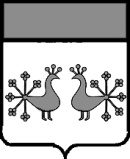 Ивановская областьИвановская областьИвановская областьВерхнеландеховский  муниципальный  районСОВЕТ ВЕРХНЕЛАНДЕХОВСКОГО МУНИЦИПАЛЬНОГО РАЙОНА  пятого  созываР Е Ш Е Н И ЕВерхнеландеховский  муниципальный  районСОВЕТ ВЕРХНЕЛАНДЕХОВСКОГО МУНИЦИПАЛЬНОГО РАЙОНА  пятого  созываР Е Ш Е Н И ЕВерхнеландеховский  муниципальный  районСОВЕТ ВЕРХНЕЛАНДЕХОВСКОГО МУНИЦИПАЛЬНОГО РАЙОНА  пятого  созываР Е Ш Е Н И ЕВерхнеландеховский  муниципальный  районСОВЕТ ВЕРХНЕЛАНДЕХОВСКОГО МУНИЦИПАЛЬНОГО РАЙОНА  пятого  созываР Е Ш Е Н И ЕВерхнеландеховский  муниципальный  районСОВЕТ ВЕРХНЕЛАНДЕХОВСКОГО МУНИЦИПАЛЬНОГО РАЙОНА  пятого  созываР Е Ш Е Н И ЕВерхнеландеховский  муниципальный  районСОВЕТ ВЕРХНЕЛАНДЕХОВСКОГО МУНИЦИПАЛЬНОГО РАЙОНА  пятого  созываР Е Ш Е Н И Еот    19.12. 2018 г.от    19.12. 2018 г.от    19.12. 2018 г.№   47     п. Верхний Ландехп. Верхний Ландех     Об утверждении Правил землепользования и застройки Мытского сельского поселения Верхнеландеховского муниципального района Ивановской области 